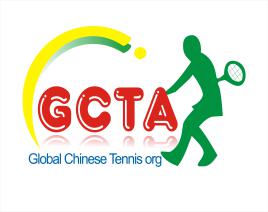 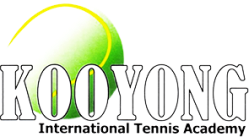 2018库扬国际网球学院第三期日常班报名表个人信息：课程报名回执（报名处填写）课程*本学期开学日期为7月16日，上课日期按实际所报日期每周一次。**课程开始后由于天气等因素无法上的课程将改期进行，由学员个人原因无法出席的不能给予课程改期及退款联合招生处：Ausino International Sports Development P/L (ABN：13 150 297 386）联系方式：电话：0430360717  Email：Info@Globalchinesetennis.org    地址：18 Monomeeth Dr Mitcham VIC 3132学员姓名（英文）Email电话微信号性别出生日期地址紧急联系人姓名电话网球水平自测   零基础         中低        中        中高        高   零基础         中低        中        中高        高   零基础         中低        中        中高        高勾选课程可选时间段(请打圈）价格课时数金额小计总计金额：女士班每周三9-10am 或10-11am$350/Term10总计金额：青少年班每周四4-5pm 或 5-6pm$350/Term10付款方式（打圈）：现金        或转账 转账流水号：儿童班每周六 11am-12pm每周日 10-11am或12-1pm$250/Term10付款方式（打圈）：现金        或转账 转账流水号：成人班每周六 10-11am或12-1pm每周日 11am-12pm$350/Term10付款方式（打圈）：现金        或转账 转账流水号：姓名电话勾选课程时间段(请打圈）价格课时数实付金额收款人签名女士班每周三9-10am 或10-11am$350/Term10青少年班每周四4-5pm 或 5-6pm$350/Term10儿童班每周六 11am-12pm每周日 10-11am或12-1pm$250/Term10成人班每周六 10-11am或12-1pm每周日 11am-12pm$350/Term10